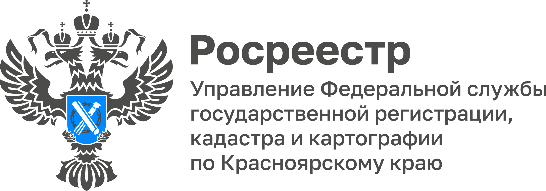 Внимание! Всероссийская горячая телефонная линия Росреестра!

24 августа с 14.00 до 17.00 состоится всероссийская горячая телефонная линия Росреестра по вопросам государственного земельного надзора.

Телефон горячей линии для жителей Красноярского края:
(391) 221-65-51

Всероссийская горячая линия организована в рамках мероприятий, приуроченных к 15-летию образования Росреестра и 25-летию создания в Российской Федерации системы государственной регистрации прав на недвижимое имущество и сделок с ним.Анонс подготовленУправлением Росреестра по Красноярскому краю Контакты для СМИ: тел.: (391)2-226-756 е-mail: pressa@r24.rosreestr.ru«ВКонтакте» http://vk.com/to24.rosreestrTelegram https://t.me/Rosreestr_krsk24Одноклассники https://ok.ru/to24.rosreestrRuTube https://rutube.ru/channel/30409991/